Lancaster Seventh-Day Adventist ChurchA House of Prayer for All People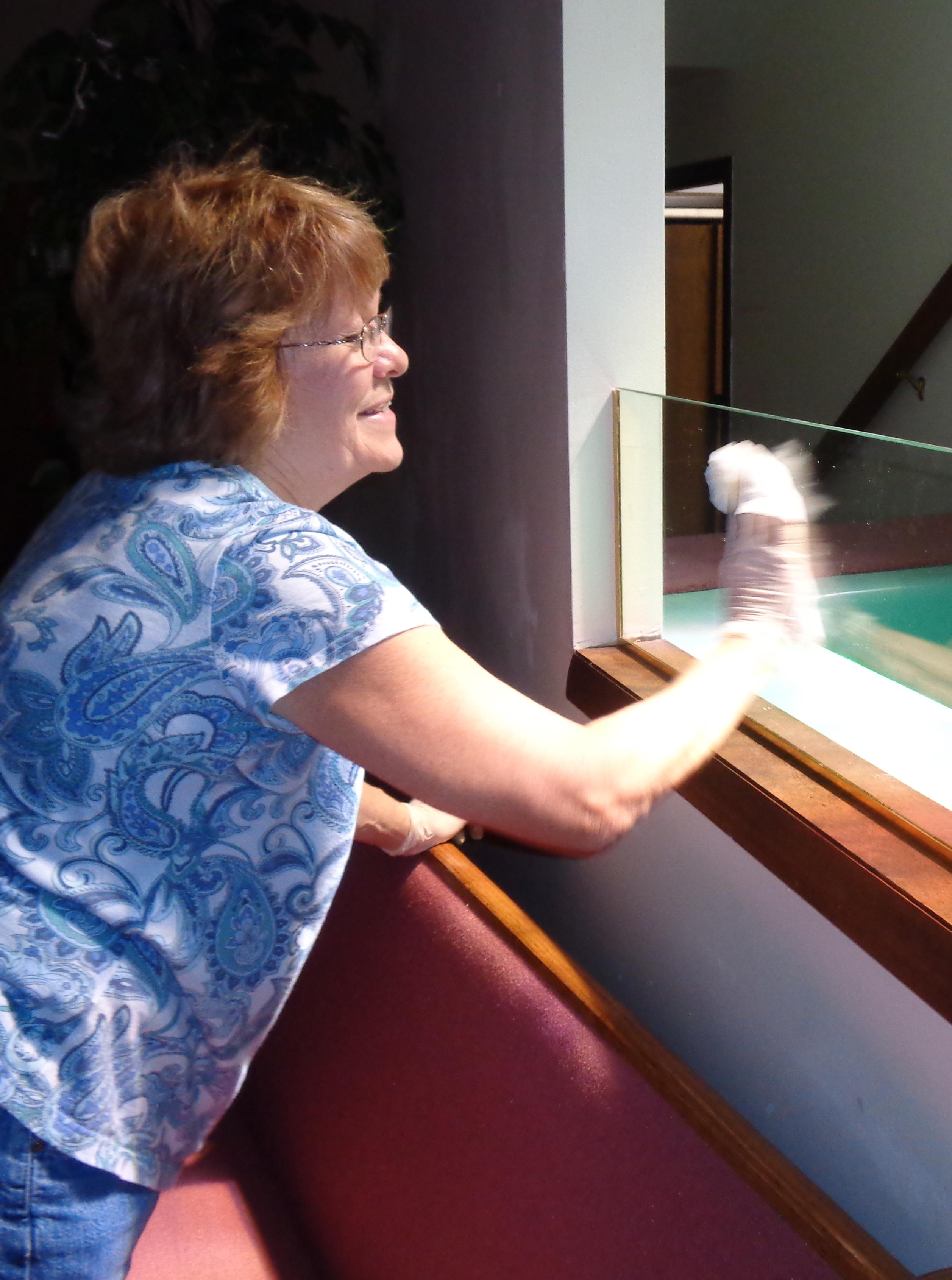 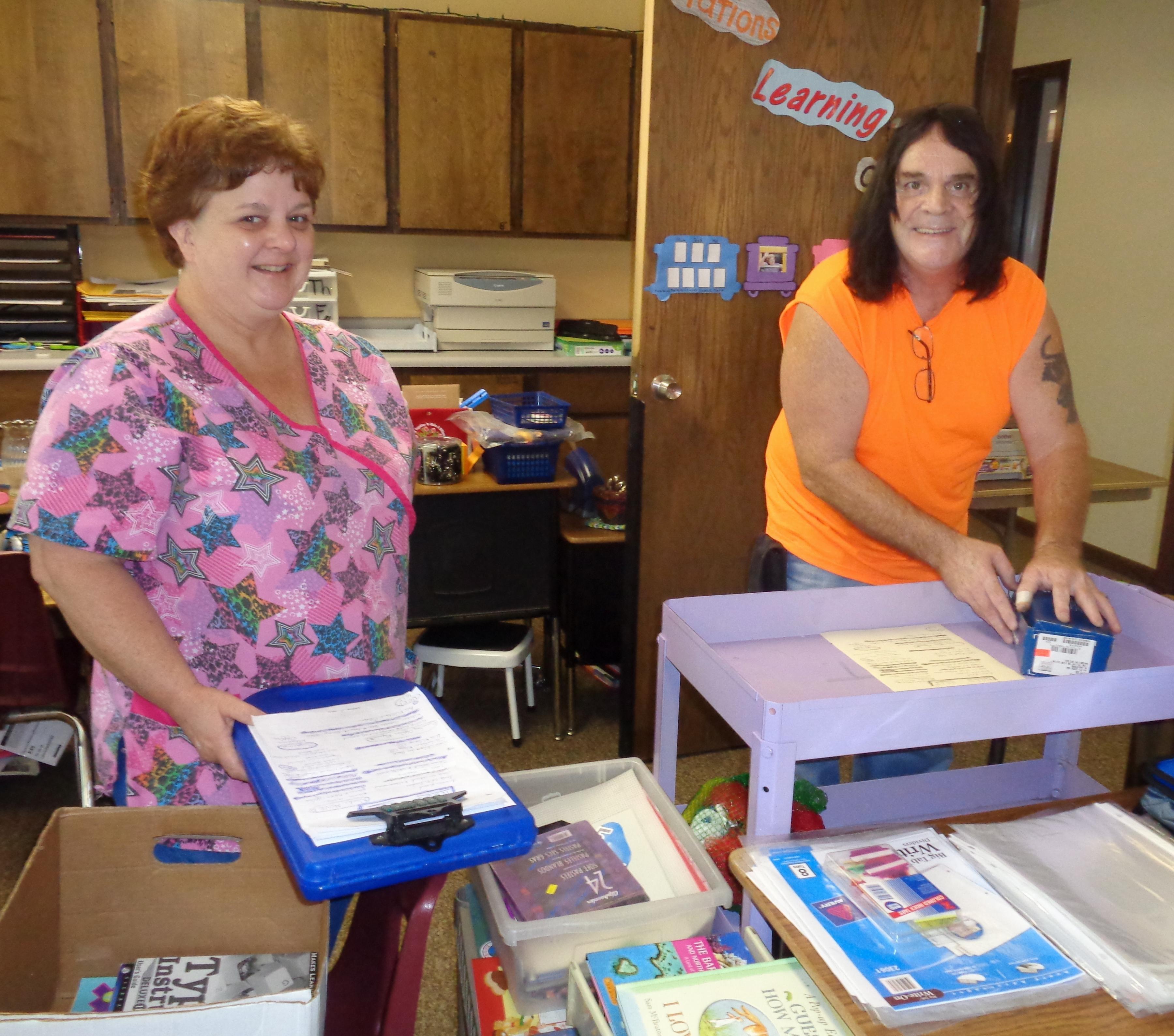 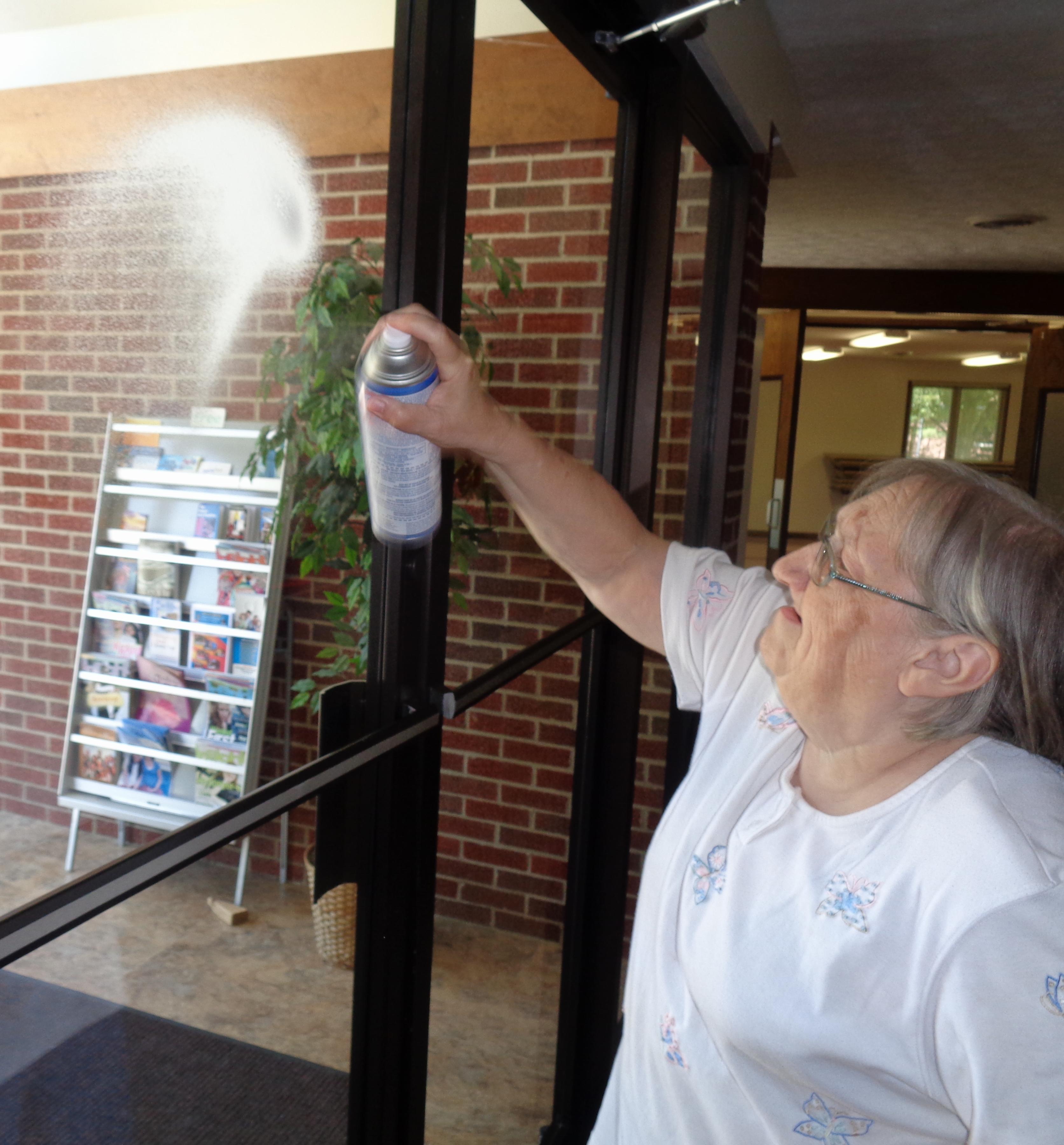 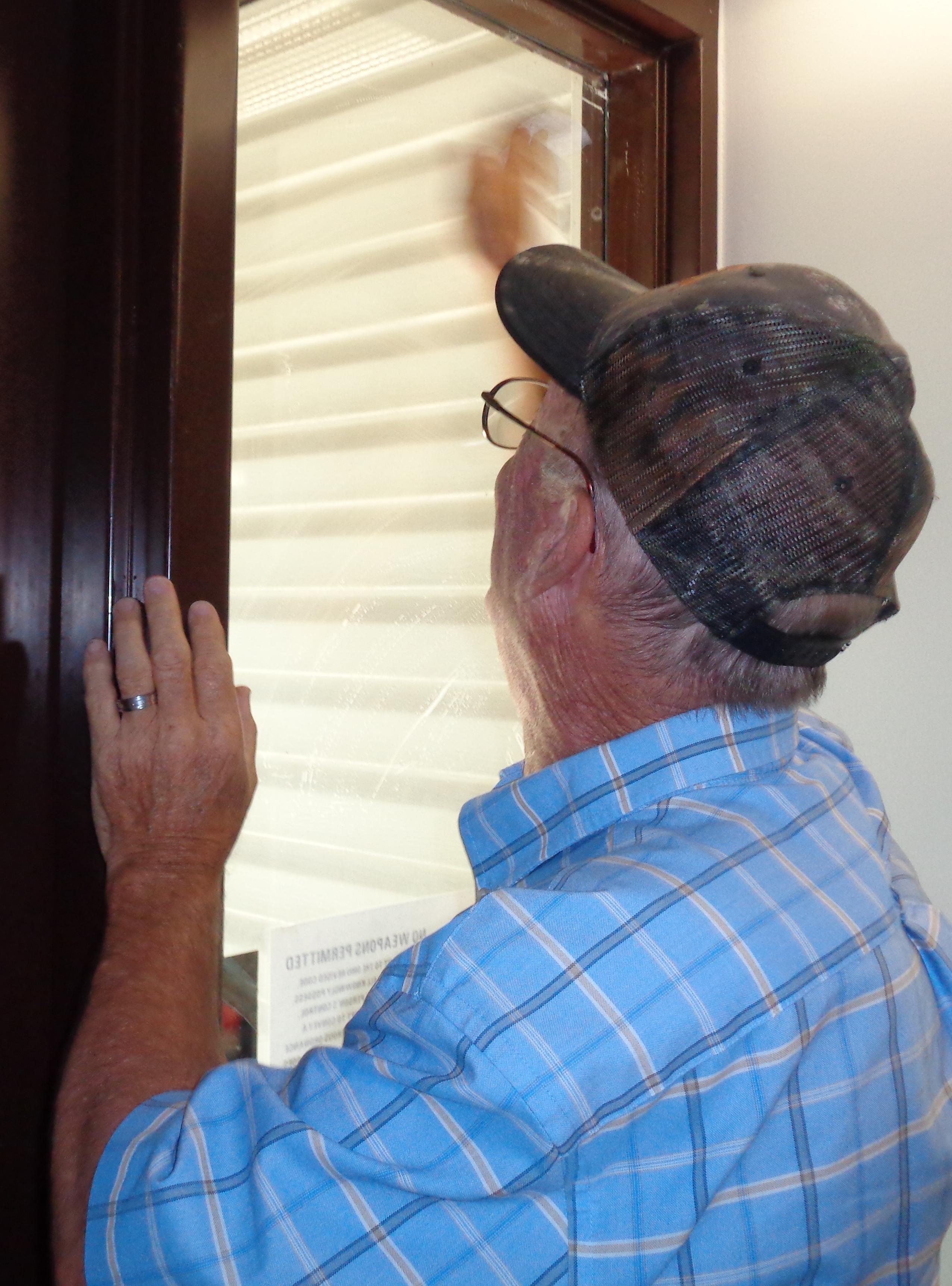 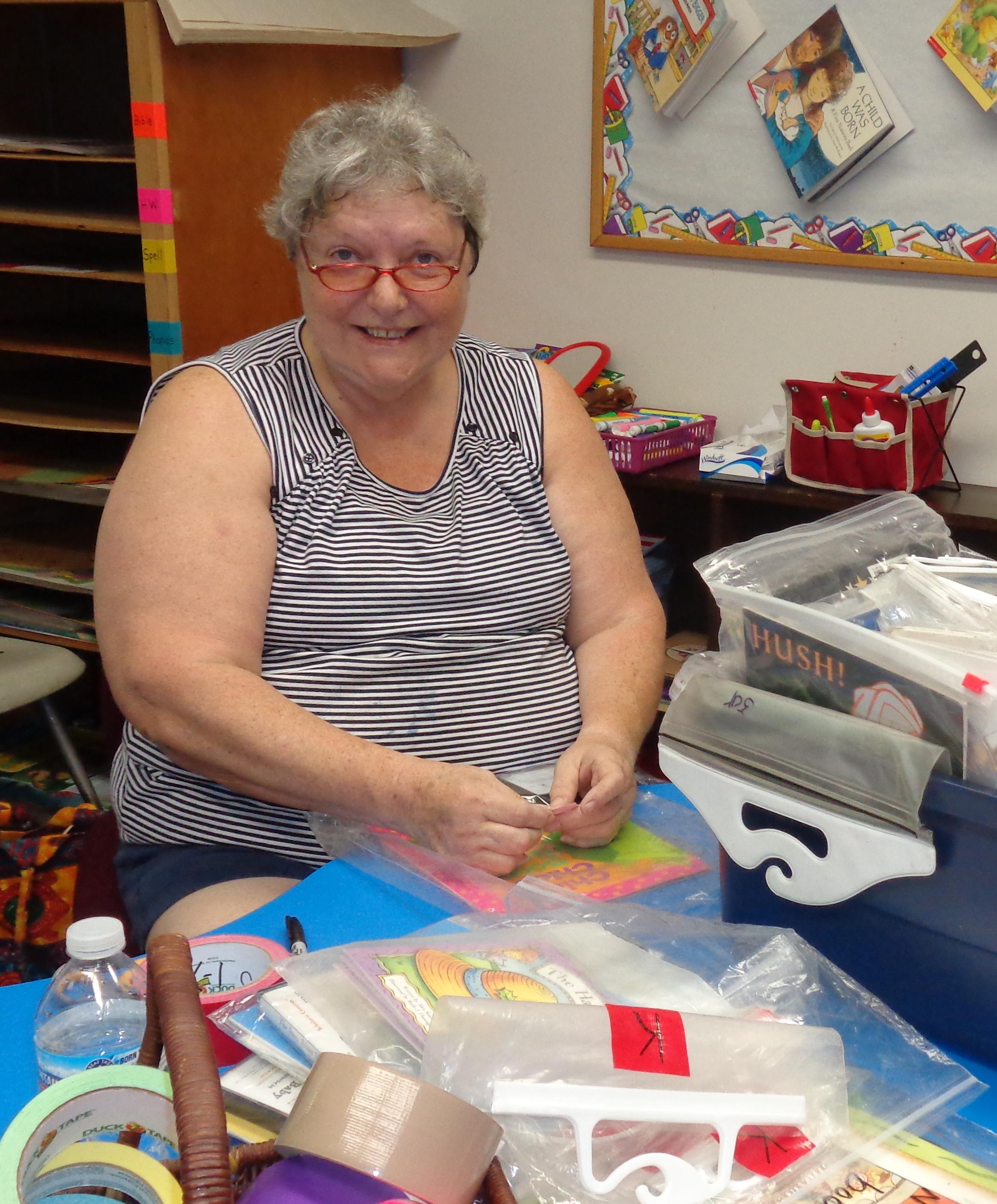 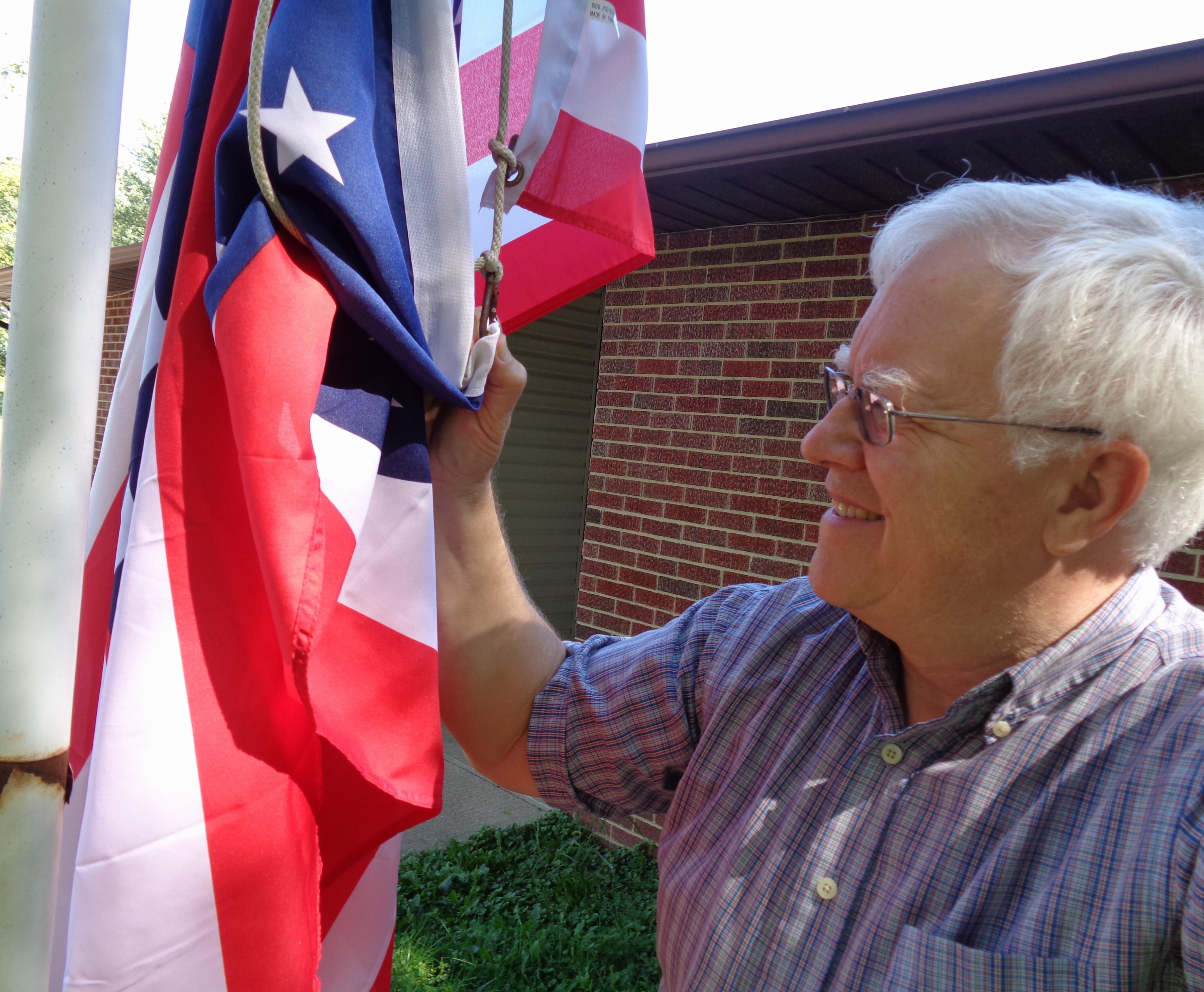 Church & School Work Bee  –  August 10, 2014